Хотите умных детей?   Будут!	Как вы думаете, когда начинается жизненный цикл мозга еще неродившегося ребенка? Да, очень рано – уже на 3-4 неделях внутриутробного развития начинает формироваться мозговая ткань. И процесс развития происходит так стремительно, что к пяти годам вес мозга достигает 90 % мозга взрослого, а к восьми годам он завершает свое развитие. Популярная ныне магниторезонансная томография позволила это доказать.	Чтобы сформировался разумным наш маленький человек, надо задуматься об этом еще до наступления беременности. Так рекомендуют акушеры – гинекологи. 	Успешно прошли роды, но необходимо и далее способствовать активному формированию мозга. К 8 годам, когда мозг завершает свое развитие, должно быть сформировано максимальное число нейронных связей. Ведь, как известно, чем больше количество нейронных связей, тем лучше интеллектуальное развитие ребенка.	Развивающие игры, чтение, заучивание стихов, обучение музыке, пению, рисование, лепка, и, конечно, кинезиологические упражнения и мозжечковая стимуляция – все это формирует азы высокого интеллекта в будущем. Этим самым вы создаете множество нейронных связей, которые будут способствовать интеллектуальному развитию ребенка в любой избранной сфере в будущем. Ребенок не должен и не может отдыхать в общепринятом для взрослых смысле – он и его мозг должны все время трудиться. Не упустите это «золотое» время для вашего любимого чада. 	Родительская ответственность не ограничивается обеспечением ребенка нормальным питанием, одеждой, жилищем.  Любовь к детям – это не только родительская нежность, умиление, но и всеобъемлющая забота, и в ответ вы получите неповторимое чувство родительской гордости.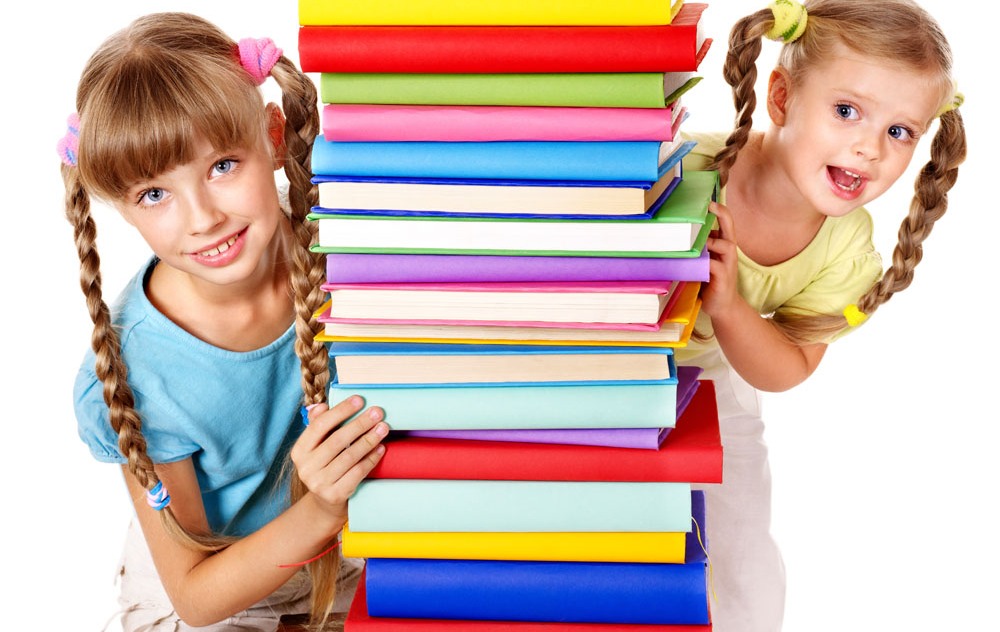 